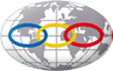 International Union of Angiology8  December 2021 15.00 – 16.30 Main hall: International Union of Angiology together with Saint-Petersburg Society of Phlebologists and National College of Phlebology (Russia)Introduction: E. Shaydakov (3’) P.L. Antignani  (3) Kirill Lobastov (3)Treatment of acute ileo-femoral venous thrombosisPharmacological treatment alone Kirill Lobastov (Russia)  OrEarly thrombolisisEmad Hussein (Egypt) emad.hussein52@hotmail.comTreatment of great saphenous varicose veinStandard surgical therapy S.Olariu (Romania) srnolariu@yahoo.comOrEndovascular alone Sergey Sapelkin (Russia) The post thrombotic syndrome: how we can treat itProstethic valvuloplastyRavi Raj Goel (UK) raviraj.goel@nhs.netVenous stentingAlexander Willer (Russia)OrPharmacological treatment Shoaib Padaria (India) spadaria@gmail.comCompression Benilde Claudia Aroca de Fracchia (Argentina) arocabc@yahoo.com.arPanel discussion: Vadim Bogachev (Russia), Alex Fokin (Russia), Pedro Pablo Komlos (Brasil) ppkomlos@terra.com.br, Zaza Lazarashvili (Georgia) zaza.lazarashvili@ecc.geFinal remarks: P.L. Antignani